Зарегистрировано в Минюсте России 22 апреля 2011 г. N 20562МИНИСТЕРСТВО ЗДРАВООХРАНЕНИЯ И СОЦИАЛЬНОГО РАЗВИТИЯРОССИЙСКОЙ ФЕДЕРАЦИИПРИКАЗот 17 декабря 2010 г. N 1122нОБ УТВЕРЖДЕНИИ ТИПОВЫХ НОРМБЕСПЛАТНОЙ ВЫДАЧИ РАБОТНИКАМ СМЫВАЮЩИХИ (ИЛИ) ОБЕЗВРЕЖИВАЮЩИХ СРЕДСТВ И СТАНДАРТА БЕЗОПАСНОСТИТРУДА "ОБЕСПЕЧЕНИЕ РАБОТНИКОВ СМЫВАЮЩИМИИ (ИЛИ) ОБЕЗВРЕЖИВАЮЩИМИ СРЕДСТВАМИ"В соответствии с пунктами 5.2.70 и 5.2.74 Положения о Министерстве здравоохранения и социального развития Российской Федерации, утвержденного Постановлением Правительства Российской Федерации от 30 июня 2004 г. N 321 (Собрание законодательства Российской Федерации, 2004, N 28, ст. 2898; 2005, N 2, ст. 162; 2006, N 19, ст. 2080; 2008, N 11 (ч. I), ст. 1036; N 15, ст. 1555; N 23, ст. 2713; N 42, ст. 4825; N 46, ст. 5337; N 48, ст. 5618; 2009, N 2, ст. 244; N 3, ст. 378; N 6, ст. 738; N 12, ст. 1427, 1434; N 33, ст. 4083, 4088; N 43, ст. 5064; N 45, ст. 5350; 2010, N 4, ст. 394; N 11, ст. 1225; N 25, ст. 3167; N 26, ст. 3350; N 31, ст. 4251; N 35, ст. 4574), приказываю:1. Утвердить:типовые нормы бесплатной выдачи работникам смывающих и (или) обезвреживающих средств согласно приложению N 1;стандарт безопасности труда "Обеспечение работников смывающими и (или) обезвреживающими средствами" согласно приложению N 2.(стандарт утратил силу с 1 сентября 2023 года. - Приказ Минтруда России от 29.10.2021 N 766н)2. Признать утратившим силу Постановление Министерства труда и социального развития Российской Федерации от 4 июля 2003 г. N 45 "Об утверждении норм бесплатной выдачи работникам смывающих и обезвреживающих средств, порядка и условий их выдачи" (зарегистрировано Министерством юстиции Российской Федерации 15 июля 2003 г. N 4901).МинистрТ.А.ГОЛИКОВАПриложение N 1к Приказу Минздравсоцразвития Россииот 17 декабря 2010 г. N 1122нТИПОВЫЕ НОРМЫБЕСПЛАТНОЙ ВЫДАЧИ РАБОТНИКАМ СМЫВАЮЩИХИ (ИЛИ) ОБЕЗВРЕЖИВАЮЩИХ СРЕДСТВПриложение N 2к Приказу Минздравсоцразвития Россииот 17 декабря 2010 г. N 1122нСТАНДАРТБЕЗОПАСНОСТИ ТРУДА "ОБЕСПЕЧЕНИЕ РАБОТНИКОВ СМЫВАЮЩИМИИ (ИЛИ) ОБЕЗВРЕЖИВАЮЩИМИ СРЕДСТВАМИ"Утратил силу с 1 сентября 2023 года. - Приказ Минтруда России от 29.10.2021 N 766н.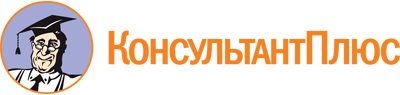 Приказ Минздравсоцразвития России от 17.12.2010 N 1122н
(ред. от 29.10.2021)
"Об утверждении типовых норм бесплатной выдачи работникам смывающих и (или) обезвреживающих средств и стандарта безопасности труда "Обеспечение работников смывающими и (или) обезвреживающими средствами"
(Зарегистрировано в Минюсте России 22.04.2011 N 20562)Документ предоставлен КонсультантПлюс

www.consultant.ru

Дата сохранения: 31.08.2023
 Список изменяющих документов(в ред. Приказов Минтруда России от 07.02.2013 N 48н,от 20.02.2014 N 103н, от 23.11.2017 N 805н, от 29.10.2021 N 766н)Список изменяющих документов(в ред. Приказа Минтруда России от 07.02.2013 N 48н)N п/пВиды смывающих и (или) обезвреживающих средствНаименование работ и производственных факторовНорма выдачи на 1 работника в месяц1234I. Защитные средстваI. Защитные средстваI. Защитные средстваI. Защитные средства1Средства гидрофильного действия (впитывающие влагу, увлажняющие кожу)Работы с органическими растворителями, техническими маслами, смазками, сажей, лаками и красками, смолами, нефтью и нефтепродуктами, графитом, различными видами производственной пыли (в том числе угольной, металлической, стекольной, бумажной и другими), мазутом, стекловолокном, смазочно-охлаждающими жидкостями (далее - СОЖ) на масляной основе и другими водонерастворимыми материалами и веществами100 мл2Средства гидрофобного действия (отталкивающие влагу, сушащие кожу)Работы с водными растворами, водой (предусмотренные технологией), СОЖ на водной основе, дезинфицирующими средствами, растворами цемента, извести, кислот, щелочей, солей, щелочемасляными эмульсиями и другими водорастворимыми материалами и веществами; работы, выполняемые в резиновых перчатках или перчатках из полимерных материалов (без натуральной подкладки), закрытой спецобуви100 мл3Средства комбинированного действияРаботы при попеременном воздействии водорастворимых и водонерастворимых материалов и веществ, указанных в пунктах 1 и 2 настоящих Типовых норм100 мл4Средства для защиты кожи при негативном влиянии окружающей среды (от раздражения и повреждения кожи)Наружные, сварочные и другие работы, связанные с воздействием ультрафиолетового излучения диапазонов A, B, C или воздействием пониженных температур, ветра100 мл5Средства для защиты от бактериологических вредных факторов (дезинфицирующие)Работы с бактериально опасными средами; при нахождении рабочего места удаленно от стационарных санитарно-бытовых узлов; работы, выполняемые в закрытой специальной обуви; при повышенных требованиях к стерильности рук на производстве100 мл6Средства для защиты от биологических вредных факторов (от укусов членистоногих)Наружные работы (сезонно, при температуре выше 0° Цельсия) в период активности кровососущих и жалящих насекомых и паукообразных200 млII. Очищающие средстваII. Очищающие средстваII. Очищающие средстваII. Очищающие средства7Мыло или жидкие моющие средства в том числе:Работы, связанные с легкосмываемыми загрязнениями7для мытья рук200 г (мыло туалетное) или 250 мл (жидкие моющие средства в дозирующих устройствах)7для мытья тела300 г (мыло туалетное) или 500 мл (жидкие моющие средства в дозирующих устройствах)8Твердое туалетное мыло или жидкие моющие средстваРаботы, связанные с трудносмываемыми, устойчивыми загрязнениями: масла, смазки, нефтепродукты, лаки, краски, смолы, клеи, битум, мазут, силикон, сажа, графит, различные виды производственной пыли (в том числе угольная, металлическая)300 г (мыло туалетное) или 500 мл (жидкие моющие средства в дозирующих устройствах)8Твердое туалетное мыло или жидкие моющие средстваРаботы на угольных (сланцевых) шахтах, в разрезах, на обогатительных и брикетных фабриках, в шахтостроительных и шахто-монтажных организациях угольной промышленности800 г (мыло туалетное) или 750 мл (жидкие моющие средства в дозирующих устройствах)(п. 8 в ред. Приказа Минтруда России от 07.02.2013 N 48н)(п. 8 в ред. Приказа Минтруда России от 07.02.2013 N 48н)(п. 8 в ред. Приказа Минтруда России от 07.02.2013 N 48н)(п. 8 в ред. Приказа Минтруда России от 07.02.2013 N 48н)9Очищающие кремы, гели и пастыРаботы, связанные с трудносмываемыми, устойчивыми загрязнениями: масла, смазки, нефтепродукты, лаки, краски, смолы, клеи, битум, мазут, силикон, сажа, графит, различные виды производственной пыли (в том числе угольная, металлическая)200 млIII. Регенерирующие, восстанавливающие средстваIII. Регенерирующие, восстанавливающие средстваIII. Регенерирующие, восстанавливающие средстваIII. Регенерирующие, восстанавливающие средства10Регенерирующие, восстанавливающие кремы, эмульсииРаботы с органическими растворителями, техническими маслами, смазками, сажей, лаками и красками, смолами, нефтью и нефтепродуктами, графитом, различными видами производственной пыли (в том числе угольной, стекольной и другими), мазутом, СОЖ на водной и масляной основе, с водой и водными растворами (предусмотренные технологией), дезинфицирующими средствами, растворами цемента, извести, кислот, щелочей, солей, щелочемасляными эмульсиями и другими рабочими материалами; работы, выполняемые в резиновых перчатках или перчатках из полимерных материалов (без натуральной подкладки); негативное влияние окружающей среды100 мл